Руководители: Цвиркун Екатерина Валерьевна – педагог по музыкальной ритмике, по классу аккордеона, баяна, ансамбля, высшей квалификационной категории. Тел.: 8-909-713-17-74Цвиркун Ян Станиславович – педагог по оркестру, педагог по классу аккордеона, баяна, гармони, ансамбля, высшей квалификационной категории. Тел.: 8-909-064-26-94Педагоги:Решетникова Ольга Анатольевна – педагог по классу гитары, домры, балалайки , высшей квалификационной категорииМихайлова Наталья Владимировна – педагог по сольфеджио и музыкальной литературы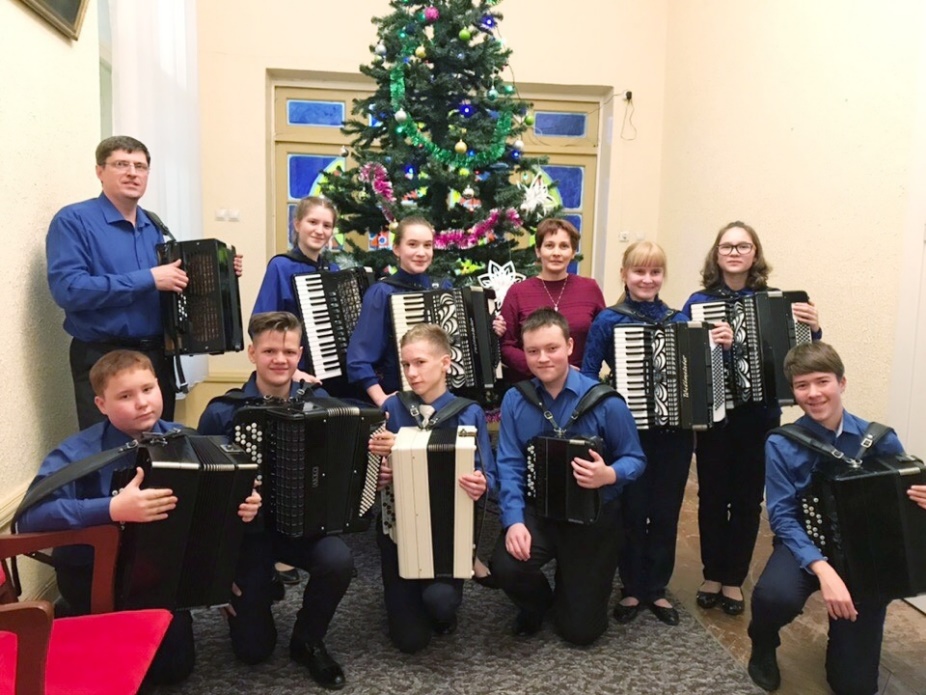 Цель программы: развитие общих и специальных способностей, обучающихся через различные формы коллективного и сольного музицирования.Обучение в «Оркестровой студии» ведется по разработанному учебному плану в течение шести, которое предполагает не только коллективное музицирование в оркестре, но и игру в мелкогрупповых ансамблях, сольное музицирование, хоровое исполнение, а также изучение таких дисциплин как сольфеджио, музыкальная литература. Учащийся, прошедший полный курс обучения в оркестровой студии будет:1.	Владеть каким-либо оркестровым инструментом;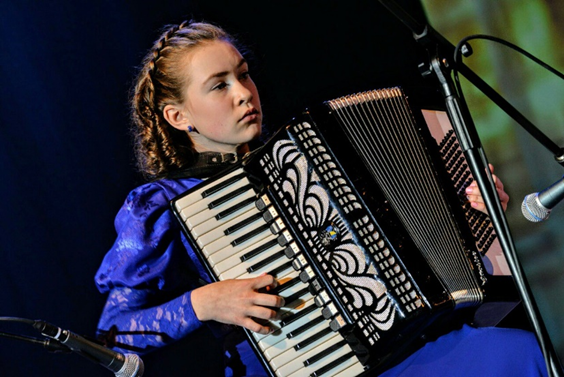 2.	Иметь сформированный комплекс духовно-нравственных, эстетических качеств, высокохудожественный вкус, эстетическое отношение к действительности  и к искусству, систему искусствоведческих, эстетических и этических, музыкально-исторических знаний, музыкальных понятий;3.	 Иметь широкий репертуар, уметь  самостоятельно грамотно анализировать  и разучивать произведения,  выразительно и технически  исполнять на инструменте произведения, читать с листа, подбирать по слуху мелодию и простой аккомпанемент, иметь навыки транспонирования и музицирования в  ансамбле.4.	Иметь развитый следующий комплекс следующих качеств личности: усидчивость, кропотливость, целеустремленность, дисциплинированность. 5.	Иметь коммуникативную компетенцию, лидерские качества.   Оркестр баянов и аккордеонов «Озорные клавиши»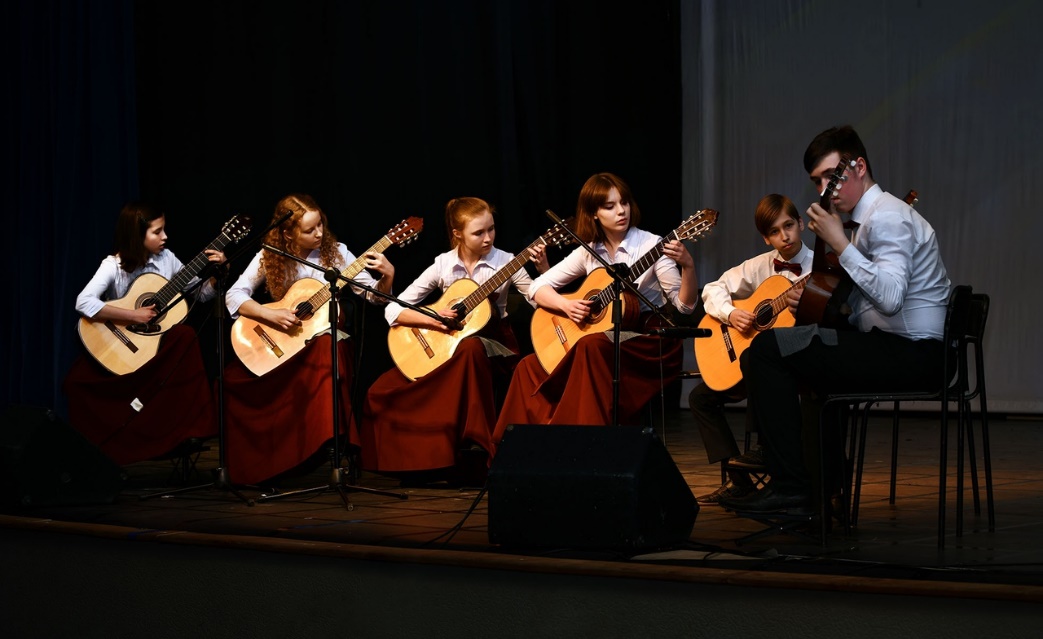 Ансамбль гитаристов «Фрзско»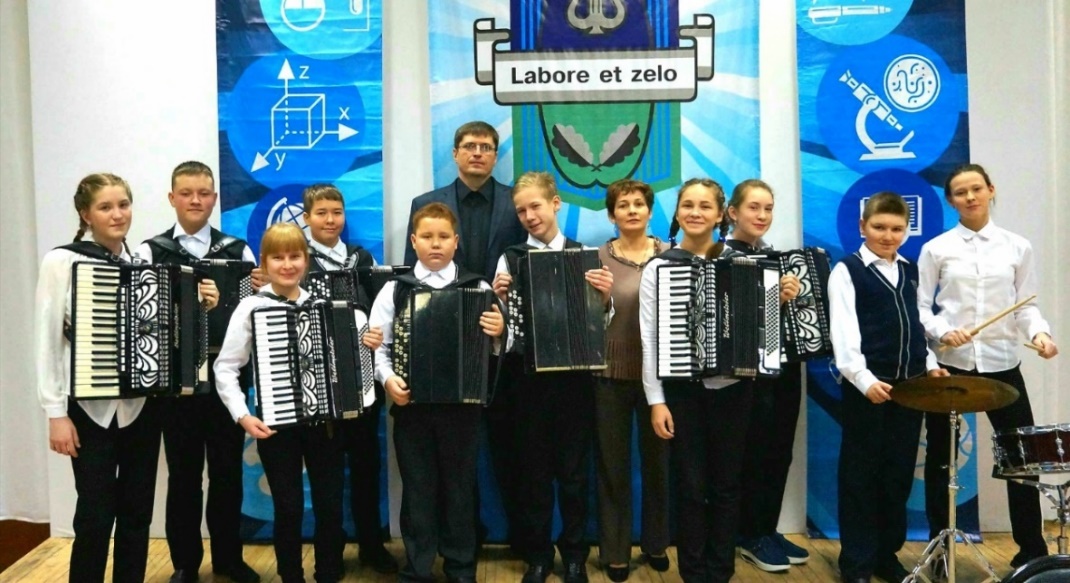 Учащиеся «Оркестровой студии» неоднократно становились лауреатами и дипломантами конкурсов различного уровня как в составе оркестра и ансамбля, так и в сольном исполнении.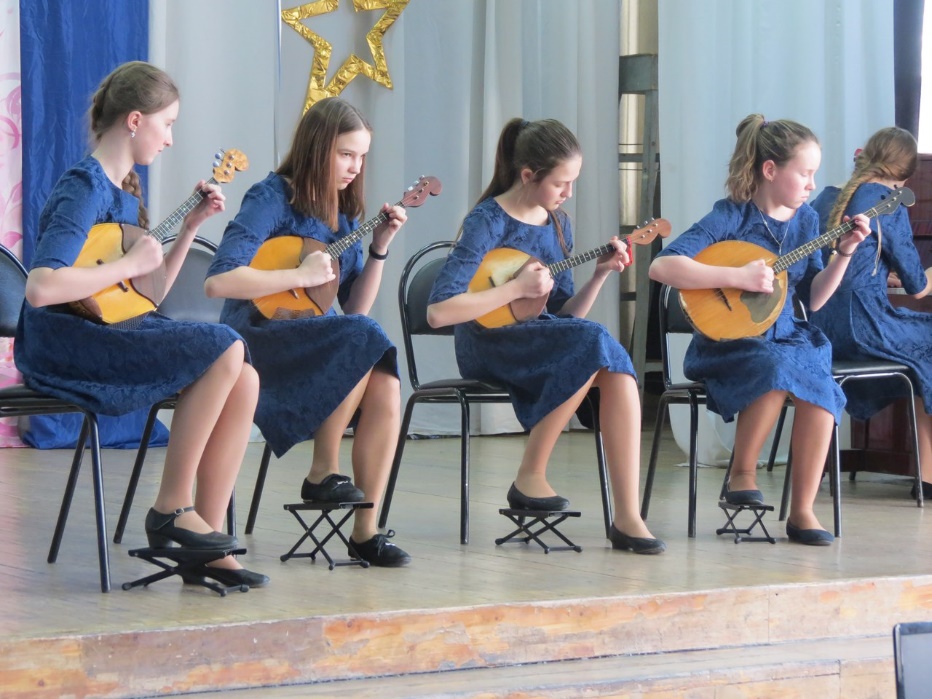 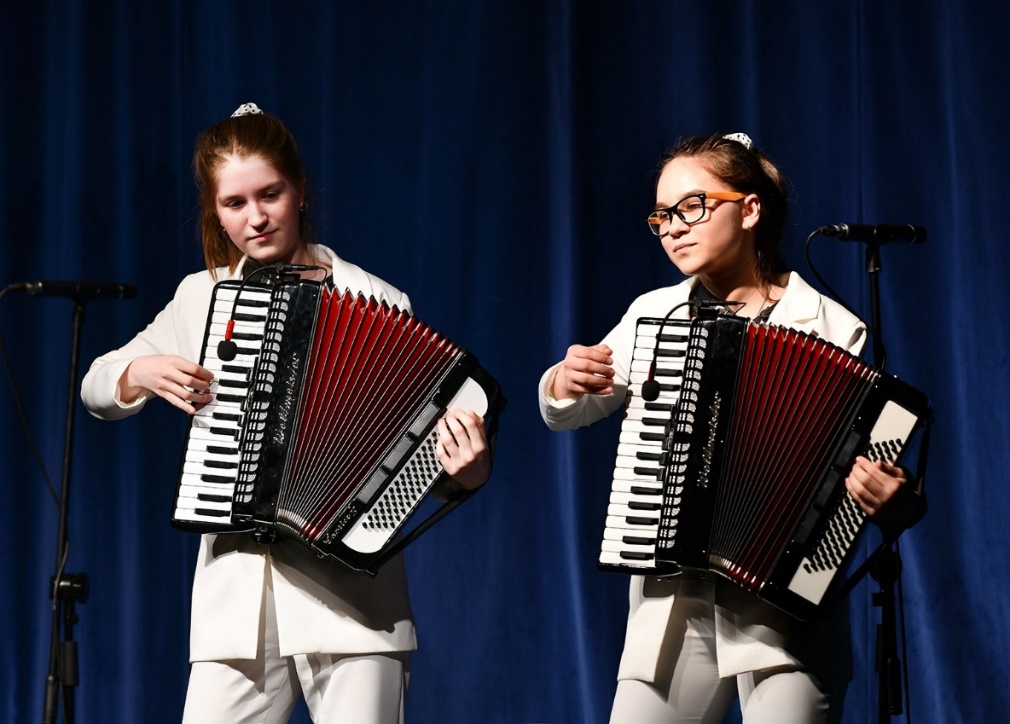 Ансамбль  «Аннушки»                                                                        Инструментальный ансамбль «Дивертисмент» Если вы хотите, чтобы ваш ребёнок был успешен не только в школе, но и в жизни, научился чувствовать других людей, понимать их, развил своё творческое воображение, мышление, познал радость аплодисментов и яркость сценической жизни, и при этом научился дисциплине труда, воспитал в себе силу воли и характер, «Оркестровая студия» ждет вас!